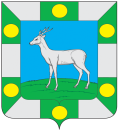 Собрание представителей                сельского поселения Спиридоновка    муниципального  района ВолжскийСамарской областиТретьего созываРЕШЕНИЕ                              «30» января 2017 года                                                                               №  32-2О внесении изменений в Правила землепользования и застройки сельского поселения Спиридоновка муниципального района Волжский Самарской областиВ соответствии со статьей 33 Градостроительного кодекса Российской Федерации, пунктом 20 части 1, частью 3 статьи 14 Федерального закона от 6 октября 2003 года № 131-ФЗ «Об общих принципах организации местного самоуправления в Российской Федерации», с учетом заключения о результатах публичных слушаний по проекту изменений в Правила землепользования и застройки сельского поселения Спиридоновка муниципального района Волжский Самарской области от 29.12.2016г., Собрание представителей сельского поселения Спиридоновка муниципального района Волжский Самарской области решило:1. Внести следующие изменения в Правила землепользования и застройки сельского поселения Спиридоновка муниципального района Волжский Самарской области, утвержденные решением Собрания представителей сельского поселения Спиридоновка муниципального района Волжский Самарской области от 27.12.2013 № 50-1 (далее – Правила):1) в статье 22 Правил:градостроительный регламент территориальной зоны «Ж5 Зона размещения объектов дошкольного и общего образования» дополнить перечнем условно разрешенных видов использования земельных участков и объектов капитального строительства следующего содержания:2) в статье 23 Правил:градостроительный регламент территориальной зоны «О1 Зона размещения объектов делового, общественного, коммерческого, социального и коммунально-бытового назначения» дополнить основным видом разрешенного использования земельных участков и объектов капитального строительства следующего содержания:3) в статье 24 Правил:градостроительный регламент территориальной зоны «П1 Производственная зона» дополнить перечнем условно разрешенных видов использования земельных участков и объектов капитального строительства следующего содержания:4) в статье 25 Правил: градостроительный регламент территориальной зоны «ИТ Зона инженерной и транспортной инфраструктуры» дополнить перечнем условно разрешенных видов использования земельных участков и объектов капитального строительства следующего содержания:5) в статье 26 Правил:градостроительный регламент территориальной зоны «Р2 Зона природного ландшафта» дополнить перечнем условно разрешенных видов использования земельных участков и объектов капитального строительства следующего содержания:градостроительный регламент территориальной зоны «Р3 Зона отдыха, занятий физической культурой и спортом» дополнить перечнем условно разрешенных видов использования земельных участков и объектов капитального строительства следующего содержания:6) в статье 27 Правил:градостроительный регламент территориальной зоны «Сх1 Зона сельскохозяйственных угодий» дополнить перечнем условно разрешенных видов использования земельных участков и объектов капитального строительства следующего содержания:градостроительный регламент территориальной зоны «Сх2 Зона, занятая объектами сельскохозяйственного назначения» дополнить перечнем условно разрешенных видов использования земельных участков и объектов капитального строительства следующего содержания:градостроительный регламент территориальной зоны «Сх4 Зона садоводства» дополнить перечнем условно разрешенных видов использования земельных участков и объектов капитального строительства следующего содержания:7) в статье 28 Правил:градостроительный регламент территориальной зоны «Сп1 Зона специального назначения, связанная с захоронениями» дополнить перечнем условно разрешенных видов использования земельных участков и объектов капитального строительства следующего содержания:градостроительный регламент территориальной зоны «Сп2 Зона специального назначения, связанная с государственными объектами» дополнить перечнем условно разрешенных видов использования земельных участков и объектов капитального строительства следующего содержания:градостроительный регламент территориальной зоны «СпСЗ Зона санитарно-защитного назначения от объектов специального назначения» дополнить перечнями вспомогательных видов разрешенного использования земельных участков и объектов капитального строительства и условно- разрешенных видов использования земельных участков и объектов капитального строительства следующего содержания:8) в статье 29 Правил в таблице с предельными размерами земельных участков и предельными параметрами разрешенного строительства, реконструкции объектов капитального строительства в жилых зонах и общественно-деловой зоне пункты 18 и 19 изложить в следующей редакции:9) в статье 30 Правил в таблице с предельными размерами земельных участков и предельными параметрами разрешенного строительства, реконструкции объектов капитального строительства в производственных зонах, подзонах производственных зон и зонах инженерной и транспортной инфраструктур пункт 4 изложить в следующей редакции:10) в статье 31 Правил в таблице с предельными размерами земельных участков и предельными параметрами разрешенного строительства, реконструкции объектов капитального строительства в зонах сельскохозяйственного использования пункт 4 изложить в следующей редакции:11) в статье 32 Правил в таблице с предельными размерами земельных участков и предельными параметрами разрешенного строительства, реконструкции объектов капитального строительства в зонах рекреационного назначения пункт 4 изложить в следующей редакции: 12) в статье 32.1 Правил в таблице с предельными размерами земельных участков и предельными параметрами разрешенного строительства, реконструкции объектов капитального строительства в зонах специального назначения пункты 4 и 5 изложить в следующей редакции:2. Опубликовать настоящее решение в газете «Новости Спиридоновки» в течение десяти дней со дня принятия.3. Настоящее решение вступает в силу со дня его официального опубликования.И.п. Главы сельского поселения Спиридоновкамуниципального района ВолжскийСамарской области							М.В. КорнеевПредседатель Собрания представителейсельского поселения Спиридоновкамуниципального района ВолжскийСамарской области							Т.В. Куркина«Условно разрешенные виды использования земельных участков 
и объектов капитального строительства«Условно разрешенные виды использования земельных участков 
и объектов капитального строительстваВид разрешенного использованияДеятельность, соответствующая виду 
разрешенного использованияОбеспечение внутреннего правопорядкаРазмещение объектов капитального строительства, необходимых для подготовки и поддержания в готовности органов внутренних дел и спасательных служб, в которых существует военизированная служба;размещение объектов гражданской обороны, за исключением объектов гражданской обороны, являющихся частями производственных зданийКультурное развитиеРазмещение объектов капитального строительства, предназначенных для размещения в них музеев, выставочных залов, художественных галерей, домов культуры, библиотек, кинотеатров и кинозалов, театров, филармоний, планетариев;устройство площадок для празднеств и гуляний;размещение зданий и сооружений для размещения цирков, зверинцев, зоопарков, океанариумовРелигиозное использованиеРазмещение объектов капитального строительства, предназначенных для отправления религиозных обрядов (церкви, соборы, храмы, часовни, монастыри, мечети, молельные дома);размещение объектов капитального строительства, предназначенных для постоянного местонахождения духовных лиц, паломников и послушников в связи с осуществлением ими религиозной службы, а также для осуществления благотворительной и религиозной образовательной деятельности (монастыри, скиты, воскресные школы, семинарии, духовные училища)»Вид разрешенного использованияДеятельность, соответствующая виду 
разрешенного использования«Амбулаторно-поликлиническое обслуживаниеРазмещение объектов капитального строительства, предназначенных для оказания гражданам амбулаторно-поликлинической медицинской помощи (поликлиники, фельдшерские пункты, пункты здравоохранения, центры матери и ребенка, диагностические центры, молочные кухни, станции донорства крови, клинические лаборатории)»«Условно разрешенные виды использования земельных участков 
и объектов капитального строительства«Условно разрешенные виды использования земельных участков 
и объектов капитального строительстваВид разрешенного использованияДеятельность, соответствующая виду 
разрешенного использованияМагазиныРазмещение объектов капитального строительства, предназначенных для продажи товаров, торговая площадь которых составляет до 5000 кв. мОбщественное питаниеРазмещение объектов капитального строительства в целях устройства мест общественного питания (рестораны, кафе, столовые, закусочные, бары)Гостиничное обслуживаниеРазмещение гостиниц, а также иных зданий, используемых с целью извлечения предпринимательской выгоды из предоставления жилого помещения для временного проживания в них»«Условно разрешенные виды использования земельных участков 
и объектов капитального строительства«Условно разрешенные виды использования земельных участков 
и объектов капитального строительстваВид разрешенного использованияДеятельность, соответствующая 
виду разрешенного использованияОбслуживание автотранспортаРазмещение постоянных или временных гаражей с несколькими стояночными местами, стоянок (парковок), гаражей, в том числе многоярусных, не указанных в коде 2.7.1 Классификатора видов разрешенного использования земельных участков, утвержденного приказом Министерства экономического развития Российской Федерации от 01.09.2014 № 540 (далее – Классификатор видов разрешенного использования)Специальная деятельностьРазмещение, хранение, захоронение, утилизация, накопление, обработка, обезвреживание отходов производства и потребления, медицинских отходов, биологических отходов, радиоактивных отходов, веществ, разрушающих озоновый слой, а также размещение объектов размещения отходов, захоронения, хранения, обезвреживания таких отходов (скотомогильников, мусоросжигательных и мусороперерабатывающих заводов, полигонов по захоронению и сортировке бытового мусора и отходов, мест сбора вещей для их вторичной переработки»«Условно разрешенные виды использования земельных участков 
и объектов капитального строительства«Условно разрешенные виды использования земельных участков 
и объектов капитального строительстваВид разрешенного использованияДеятельность, соответствующая виду 
разрешенного использованияОбщее пользование водными объектамиИспользование земельных участков, примыкающих к водным объектам способами, необходимыми для осуществления общего водопользования (водопользования, осуществляемого гражданами для личных нужд, а также забор (изъятие) водных ресурсов для целей питьевого и хозяйственно-бытового водоснабжения, купание, использование маломерных судов, водных мотоциклов и других технических средств, предназначенных для отдыха на водных объектах, водопой, если соответствующие запреты не установлены законодательством)Специальное пользование водными объектамиИспользование земельных участков, примыкающих к водным объектам способами, необходимыми для специального водопользования (забор водных ресурсов из поверхностных водных объектов, сброс сточных вод и (или) дренажных вод, проведение дноуглубительных, взрывных, буровых и других работ, связанных с изменением дна и берегов водных объектов)Гидротехнические сооруженияРазмещение гидротехнических сооружений, необходимых для эксплуатации водохранилищ (плотин, водосбросов, водозаборных, водовыпускных и других гидротехнических сооружений, судопропускных сооружений, рыбозащитных и рыбопропускных сооружений, берегозащитных сооружений)Природно-познавательный туризмРазмещение баз и палаточных лагерей для проведения походов и экскурсий по ознакомлению с природой, пеших и конных прогулок, устройство троп и дорожек, размещение щитов с познавательными сведениями об окружающей природной среде;осуществление необходимых природоохранных и природовосстановительных мероприятийОхота и рыбалкаОбустройство мест охоты и рыбалки, в том числе размещение дома охотника или рыболова, сооружений, необходимых для восстановления и поддержания поголовья зверей или количества рыбыОбеспечение деятельности в области гидрометеорологии и смежных с ней областяхРазмещение объектов капитального строительства, предназначенных для наблюдений за физическими и химическими процессами, происходящими в окружающей среде, определения ее гидрометеорологических, агрометеорологических и гелиогеофизических характеристик, уровня загрязнения атмосферного воздуха, почв, водных объектов, в том числе по гидробиологическим показателям, и околоземного - космического пространства, зданий и сооружений, используемых в области гидрометеорологии и смежных с ней областях (доплеровские метеорологические радиолокаторы, гидрологические посты и другие)Причалы для маломерных судовРазмещение сооружений, предназначенных для причаливания, хранения и обслуживания яхт, катеров, лодок и других маломерных судов»«Условно разрешенные виды использования земельных участков 
и объектов капитального строительства«Условно разрешенные виды использования земельных участков 
и объектов капитального строительстваВид разрешенного использованияДеятельность, соответствующая 
виду разрешенного использованияГидротехнические сооруженияРазмещение гидротехнических сооружений, необходимых для эксплуатации водохранилищ (плотин, водосбросов, водозаборных, водовыпускных и других гидротехнических сооружений, судопропускных сооружений, рыбозащитных и рыбопропускных сооружений, берегозащитных сооружений)Охота и рыбалкаОбустройство мест охоты и рыбалки, в том числе размещение дома охотника или рыболова, сооружений, необходимых для восстановления и поддержания поголовья зверей или количества рыбыОбеспечение деятельности в области гидрометеорологии и смежных с ней областяхРазмещение объектов капитального строительства, предназначенных для наблюдений за физическими и химическими процессами, происходящими в окружающей среде, определения ее гидрометеорологических, агрометеорологических и гелиогеофизических характеристик, уровня загрязнения атмосферного воздуха, почв, водных объектов, в том числе по гидробиологическим показателям, и околоземного - космического пространства, зданий и сооружений, используемых в области гидрометеорологии и смежных с ней областях (доплеровские метеорологические радиолокаторы, гидрологические посты и другие)Причалы для маломерных судовРазмещение сооружений, предназначенных для причаливания, хранения и обслуживания яхт, катеров, лодок и других маломерных судов»«Условно разрешенные виды использования земельных участков 
и объектов капитального строительства«Условно разрешенные виды использования земельных участков 
и объектов капитального строительстваВид разрешенного использованияДеятельность, соответствующая виду 
разрешенного использованияОбеспечение деятельности в области гидрометеорологии и смежных с ней областяхРазмещение объектов капитального строительства, предназначенных для наблюдений за физическими и химическими процессами, происходящими в окружающей среде, определения ее гидрометеорологических, агрометеорологических и гелиогеофизических характеристик, уровня загрязнения атмосферного воздуха, почв, водных объектов, в том числе по гидробиологическим показателям, и околоземного - космического пространства, зданий и сооружений, используемых в области гидрометеорологии и смежных с ней областях (доплеровские метеорологические радиолокаторы, гидрологические посты и другие)ПчеловодствоОсуществление хозяйственной деятельности, в том числе на сельскохозяйственных угодьях, по разведению, содержанию и использованию пчел и иных полезных насекомых;размещение ульев, иных объектов и оборудования, необходимого для пчеловодства и разведениях иных полезных насекомых;размещение сооружений, используемых для хранения и первичной переработки продукции пчеловодстваРыбоводствоОсуществление хозяйственной деятельности, связанной с разведением и (или) содержанием, выращиванием объектов рыбоводства (аквакультуры);размещение зданий, сооружений, оборудования, необходимых для осуществления рыбоводства (аквакультуры)Научное обеспечение сельского хозяйстваОсуществление научной и селекционной работы, ведения сельского хозяйства для получения ценных с научной точки зрения образцов растительного и животного мира;размещение коллекций генетических ресурсов растений»«Условно разрешенные виды использования земельных участков 
и объектов капитального строительства«Условно разрешенные виды использования земельных участков 
и объектов капитального строительстваВид разрешенного использованияДеятельность, соответствующая виду разрешенного использованияОбеспечение деятельности в области гидрометеорологии и смежных с ней областяхРазмещение объектов капитального строительства, предназначенных для наблюдений за физическими и химическими процессами, происходящими в окружающей среде, определения ее гидрометеорологических, агрометеорологических и гелиогеофизических характеристик, уровня загрязнения атмосферного воздуха, почв, водных объектов, в том числе по гидробиологическим показателям, и околоземного - космического пространства, зданий и сооружений, используемых в области гидрометеорологии и смежных с ней областях (доплеровские метеорологические радиолокаторы, гидрологические посты и другие)Научное обеспечение сельского хозяйстваОсуществление научной и селекционной работы, ведения сельского хозяйства для получения ценных с научной точки зрения образцов растительного и животного мира;размещение коллекций генетических ресурсов растенийОбеспечение сельскохозяйственного производстваРазмещение машинно-транспортных и ремонтных станций, ангаров и гаражей для сельскохозяйственной техники, амбаров, водонапорных башен, трансформаторных станций и иного технического оборудования, используемого для ведения сельского хозяйства»«Условно разрешенные виды использования земельных участков 
и объектов капитального строительства«Условно разрешенные виды использования земельных участков 
и объектов капитального строительстваВид разрешенного использованияДеятельность, соответствующая 
виду разрешенного использованияМагазиныРазмещение объектов капитального строительства, предназначенных для продажи товаров, торговая площадь которых составляет до 5000 кв. мОбщественное питаниеРазмещение объектов капитального строительства в целях устройства мест общественного питания (рестораны, кафе, столовые, закусочные, бары)»«Условно разрешенные виды использования земельных участков 
и объектов капитального строительства«Условно разрешенные виды использования земельных участков 
и объектов капитального строительстваВид разрешенного использованияДеятельность, соответствующая 
виду разрешенного использованияМагазиныРазмещение объектов капитального строительства, предназначенных для продажи товаров, торговая площадь которых составляет до 5000 кв. мОбщественное питаниеРазмещение объектов капитального строительства в целях устройства мест общественного питания (рестораны, кафе, столовые, закусочные, бары)Специальная деятельностьРазмещение, хранение, захоронение, утилизация, накопление, обработка, обезвреживание отходов производства и потребления, медицинских отходов, биологических отходов, радиоактивных отходов, веществ, разрушающих озоновый слой, а также размещение объектов размещения отходов, захоронения, хранения, обезвреживания таких отходов (скотомогильников, мусоросжигательных и мусороперерабатывающих заводов, полигонов по захоронению и сортировке бытового мусора и отходов, мест сбора вещей для их вторичной переработки»«Условно разрешенные виды использования земельных участков 
и объектов капитального строительства«Условно разрешенные виды использования земельных участков 
и объектов капитального строительстваВид разрешенного использованияДеятельность, соответствующая виду 
разрешенного использованияОбеспечение научной деятельностиРазмещение объектов капитального строительства для проведения научных исследований и изысканий, испытаний опытных промышленных образцов, для размещения организаций, осуществляющих научные изыскания, исследования и разработки (научно-исследовательские институты, проектные институты, научные центры, опытно-конструкторские центры, государственные академии наук, в том числе отраслевые), проведения научной и селекционной работы, ведения сельского и лесного хозяйства для получения ценных с научной точки зрения образцов растительного и животного мираОбслуживание автотранспортаРазмещение постоянных или временных гаражей с несколькими стояночными местами, стоянок (парковок), гаражей, в том числе многоярусных, не указанных в коде 2.7.1 Классификатора видов разрешенного использованияСпециальная деятельностьРазмещение, хранение, захоронение, утилизация, накопление, обработка, обезвреживание отходов производства и потребления, медицинских отходов, биологических отходов, радиоактивных отходов, веществ, разрушающих озоновый слой, а также размещение объектов размещения отходов, захоронения, хранения, обезвреживания таких отходов (скотомогильников, мусоросжигательных и мусороперерабатывающих заводов, полигонов по захоронению и сортировке бытового мусора и отходов, мест сбора вещей для их вторичной переработки»«Вспомогательные виды разрешенного использования земельных участков
и объектов капитального строительства«Вспомогательные виды разрешенного использования земельных участков
и объектов капитального строительстваВид разрешенного использованияДеятельность, соответствующая виду 
разрешенного использованияКоммунальное обслуживаниеРазмещение объектов капитального строительства в целях обеспечения физических и юридических лиц коммунальными услугами, в частности: поставки воды, тепла, электричества, газа, предоставления услуг связи, отвода канализационных стоков, очистки и уборки объектов недвижимости (котельных, водозаборов, очистных сооружений, насосных станций, водопроводов, линий электропередач, трансформаторных подстанций, газопроводов, линий связи, телефонных станций, канализаций, стоянок, гаражей и мастерских для обслуживания уборочной и аварийной техники, а также зданий или помещений, предназначенных для приема физических и юридических лиц в связи с предоставлением им коммунальных услуг)Условно разрешенные виды использования земельных участков 
и объектов капитального строительстваУсловно разрешенные виды использования земельных участков 
и объектов капитального строительстваВид разрешенного использованияДеятельность, соответствующая виду 
разрешенного использованияМагазиныРазмещение объектов капитального строительства, предназначенных для продажи товаров, торговая площадь которых составляет до 5000 кв. мОбщественное питаниеРазмещение объектов капитального строительства в целях устройства мест общественного питания (рестораны, кафе, столовые, закусочные, бары)Гостиничное обслуживаниеРазмещение гостиниц, а также иных зданий, используемых с целью извлечения предпринимательской выгоды из предоставления жилого помещения для временного проживания в них»№ п/пНаименование параметраЗначение предельных размеров земельных участков и предельных параметров разрешенного строительства, реконструкции объектов капитального строительства в территориальных зонахЗначение предельных размеров земельных участков и предельных параметров разрешенного строительства, реконструкции объектов капитального строительства в территориальных зонахЗначение предельных размеров земельных участков и предельных параметров разрешенного строительства, реконструкции объектов капитального строительства в территориальных зонахЗначение предельных размеров земельных участков и предельных параметров разрешенного строительства, реконструкции объектов капитального строительства в территориальных зонахЗначение предельных размеров земельных участков и предельных параметров разрешенного строительства, реконструкции объектов капитального строительства в территориальных зонахЗначение предельных размеров земельных участков и предельных параметров разрешенного строительства, реконструкции объектов капитального строительства в территориальных зонахЗначение предельных размеров земельных участков и предельных параметров разрешенного строительства, реконструкции объектов капитального строительства в территориальных зонахЗначение предельных размеров земельных участков и предельных параметров разрешенного строительства, реконструкции объектов капитального строительства в территориальных зонах№ п/пНаименование параметраЖ1Ж1-1Ж2Ж5Ж6Ж7Ж8О1«18.Минимальный отступ от границ земельных участков до отдельно стоящих зданий, м1111111119.Минимальный отступ от границ земельных участков до строений и сооружений, м11111111»№ п/пНаименование параметраЗначение предельных размеров земельных участков и предельных параметров разрешенного строительства, реконструкции объектов капитального строительства в территориальных зонахЗначение предельных размеров земельных участков и предельных параметров разрешенного строительства, реконструкции объектов капитального строительства в территориальных зонахЗначение предельных размеров земельных участков и предельных параметров разрешенного строительства, реконструкции объектов капитального строительства в территориальных зонахЗначение предельных размеров земельных участков и предельных параметров разрешенного строительства, реконструкции объектов капитального строительства в территориальных зонахЗначение предельных размеров земельных участков и предельных параметров разрешенного строительства, реконструкции объектов капитального строительства в территориальных зонах№ п/пНаименование параметраП1П1-3П1-4П1-5ИТ«4.Минимальный отступ от границ земельных участков до зданий, строений, сооружений, м11111»№ п/пНаименование параметраЗначение предельных размеров земельных участков и предельных параметров разрешенного строительства, реконструкции объектов капитального строительства в территориальных зонахЗначение предельных размеров земельных участков и предельных параметров разрешенного строительства, реконструкции объектов капитального строительства в территориальных зонахЗначение предельных размеров земельных участков и предельных параметров разрешенного строительства, реконструкции объектов капитального строительства в территориальных зонахЗначение предельных размеров земельных участков и предельных параметров разрешенного строительства, реконструкции объектов капитального строительства в территориальных зонах№ п/пНаименование параметраСх1Сх2Сх2-5Сх4«4.Минимальный отступ от границ земельных участков до зданий, строений, сооружений, м-111№ п/пНаименование параметраЗначение предельных размеров земельных участков и предельных параметров разрешенного строительства, реконструкции объектов капитального строительства в территориальных зонахЗначение предельных размеров земельных участков и предельных параметров разрешенного строительства, реконструкции объектов капитального строительства в территориальных зонахЗначение предельных размеров земельных участков и предельных параметров разрешенного строительства, реконструкции объектов капитального строительства в территориальных зонахЗначение предельных размеров земельных участков и предельных параметров разрешенного строительства, реконструкции объектов капитального строительства в территориальных зонах№ п/пНаименование параметраР1Р2Р3Р4«4.Минимальный отступ от границ земельных участков до зданий, строений, сооружений, м1-11»№ п/пНаименование параметраЗначение предельных размеров земельных участков и предельных параметров разрешенного строительства, реконструкции объектов капитального строительства в территориальных зонахЗначение предельных размеров земельных участков и предельных параметров разрешенного строительства, реконструкции объектов капитального строительства в территориальных зонахЗначение предельных размеров земельных участков и предельных параметров разрешенного строительства, реконструкции объектов капитального строительства в территориальных зонах№ п/пНаименование параметраСп1Сп2СпСЗ«4Минимальный отступ от границ земельных участков до зданий, строений, сооружений, м1115Максимальный процент застройки в границах земельного участка, %509060»